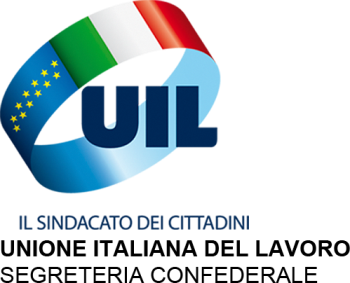 Data:	05/07/2018						 A Tutte le Strutture UILProt.:  	915/18/GC/fb						 	              Oggetto:  “Indossiamo una maglietta rossa” 			 LORO SEDI   	 Appello di Libera e gruppo Abele Care amiche/i  e  compagne/i, 	Al fine di contrastare l’ondata di insofferenza che da qualche settimana imperversa nel nostro paese con comportamenti di rigetto ed emarginazione nei confronti delle diversità, ed in particolare di migranti, Rom e Sinti, l’Associazione che fa capo a Don Luigi Ciotti “Libera” assieme al Gruppo Abele, ARCI e ANPI hanno lanciato un’iniziativa simbolica per sabato prossimo 7 luglio 2018. Questo l’hashtag: #Indossiamo una maglietta rossa per un’accoglienza capace di coniugare sicurezza e solidarietà.  I Segretari Generali di CGIL, CISL e UIL Susanna Camusso, Annamaria Furlan e Carmelo Barbagallo aderiscono  e danno sostegno a questa  iniziativa, al fine di contrastare l’ondata di insofferenza  sociale che da mesi imperversa nel nostro Paese con gravi comportamenti di rigetto e discriminazione nei confronti delle diversità, ed in particolare di migranti.  Uil, Cgil e Cisl condividono lo spirito  e i contenuti di questa iniziativa, con l’intento di arginare  quella che è stata chiamata  una vera “ emorragia di umanità”.Chiunque voglia aderire, preferibilmente qualificandosi come UIL, può farlo mandando una mail a organizzazione@libera.it Qui di seguito l’appello ufficiale.Rosso è il colore che ci invita a sostare. Ma c’è un altro rosso, oggi, che ancor più perentoriamente ci chiede di fermarci, di riflettere, e poi d’impegnarci e darci da fare. È quello dei vestiti e delle magliette dei bambini che muoiono in mare e che a volte il mare riversa sulle spiagge del Mediterraneo. Di rosso era vestito il piccolo Alan, tre anni, la cui foto nel settembre 2015 suscitò la commozione e l’indignazione di mezzo mondo. Di rosso erano vestiti i tre bambini annegati l’altro giorno davanti alle coste libiche. Di rosso ne verranno vestiti altri dalle madri, nella speranza che, in caso di naufragio, quel colore richiami l’attenzione dei soccorritori.  Muoiono, questi bambini, mentre l’Europa gioca allo scaricabarile con il problema dell’immigrazione – cioè con la vita di migliaia di persone – e per non affrontarlo in modo politicamente degno arriva a colpevolizzare chi presta soccorsi o chi auspica un’accoglienza capace di coniugare sicurezza e solidarietà. Bisogna contrastare questa emorragia di umanità, questo cinismo dilagante alimentato dagli imprenditori della paura. L’Europa moderna non è questa. L’Europa moderna è libertà, uguaglianza, fraternità. Fermiamoci allora un giorno, sabato 7 luglio, e indossiamo tutti una maglietta, un indumento rosso, come quei bambini. Perché mettersi nei panni degli altri – cominciando da quelli dei bambini, che sono patrimonio dell’umanità – è il primo passo per costruire un mondo più giusto, dove riconoscersi diversi come persone e uguali come cittadini.Fraterni SalutiLa Segretaria Confederale	            			  	  	       (Ivana Veronese)		 